ANEXO 1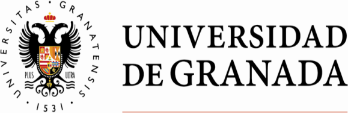 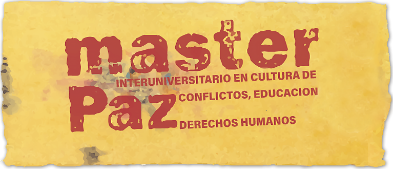 COMPROMISO DE ELABORACIÓN Y TUTELA DEL TFM.Firmado: 								Firmado:El/la tutor/a 								El/la alumno/aEn……………………..a …………de……………..de 20..Apellidos y nombres del/a alumno/aDNIEmailTeléfonosNombre Director/a 1,Departamento / Universidad / EmailNombre Director/a 2,Departamento / Universidad / EmailTítulo del TFMBreve resumen de la propuesta de TFM con un máximo de 150 palabras (objetivo, tipo de trabajo, población, métodos, etc.)Posible convocatoria para la defensa (*Marcar con una X)Especial:                             Junio:                         Septiembre:OBSERVACIONES